Easter Sunday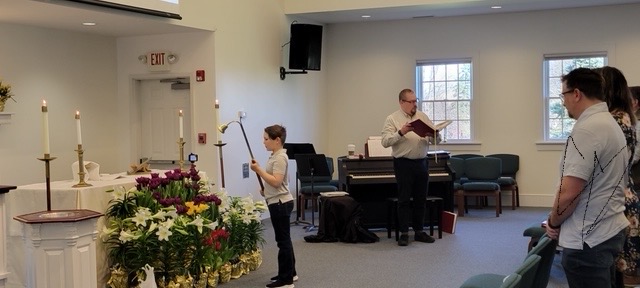 